AFFILIATION FORM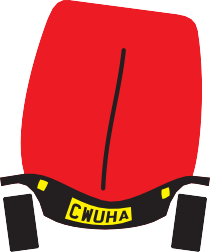 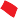 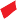 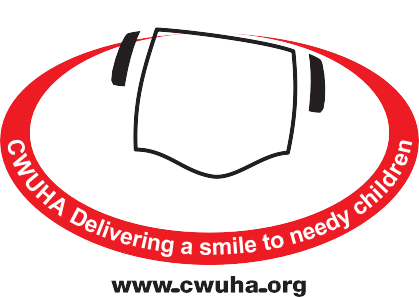 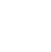 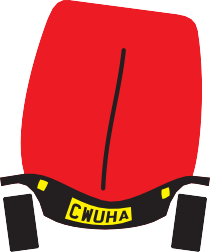 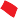 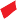 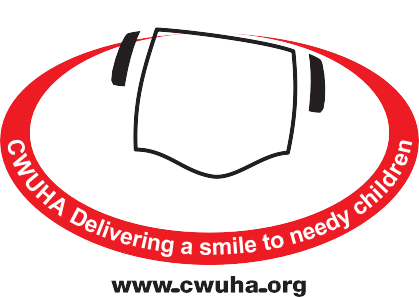 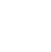 If you wish to become aﬃliated to the CWUHA, as a Union
branch, please complete this form and send it to the address
given below. We would very much appreciate your support.Communication Workers Union Humanitarian Aid
Registered Charity Number: 1078312
Head Oﬃce: 302a Barlow Moor Road,
Chorlton Park, Manchester, M21 8AY
Telephone: 0161 881 8118
Email: info@cwuha.orgBRANCH & REGIONAL AFFILIATIONName of Branch/Region: ________________________________________________________________________________________________________________________________________________________________
Address: _________________________________________________________________________________________________________________________________________________________________________________
Postcode: ________________________________ Secretary: _______________________________________
Tel: ______________________________ FAX: _________________________________________
Email: __________________________________________________________________Please Enclose the Appropriate Annual Affiliation Fee (See Below)0-400 MEMBERS = £50.00	401-800 MEMBERS = £95.00		801-2,000 MEMBERS = £125.002,000+ MEMBERS = £150.00		Regional Committees = £150.00Signature: _________________________________________________________ Date: ___________________
Please make cheques payable to: CWUHA or BACS transfer: Unity Trust, Sort Code: 608301, Account No: 20031169We very much appreciate your support and we can make a diﬀerence to children with your help.www.cwuha.orgChair: Carl Webb    Financial Officer: Eric Parker    Honorary President: Dave Ward CWU General Secretary
Patrons: Alan Johnson (Former MP), Judith Kirton-Darling MEP, Sir Anthony Clarke, Lord Tom Sawyer

Registered Charity No: 1078312. Head Oﬃce: 302a Barlow Moor Rd, Chorlton Park, Manchester, M21 8AY. 
Tel: 0161 881 9450   Email: info@cwuha.org